Technical working party ON AUTOMATION AND COMPUTER PROGRAMSThirty-Second SessionHelsinki, Finland, from June 3 to 6, 2014REVISED draft agendaprepared by the Office of the Union	Opening of the session	Adoption of the agenda	Short reports on developments in plant variety protection(a) Reports from members and observers (document TWC/32/26)(b) Reports on developments within UPOV (document TWC/32/24)	Improving the effectiveness of the Technical Committee, Technical Working Parties and Preparatory Workshops (document TWC/32/11)	Molecular techniques (document TWC/32/2)	TGP documents (document TWC/32/3)Revision of TGP documentsTGP/7:	Development of Test Guidelines Revision of document TGP/7: Plant Material Submitted for Examination (document TWC/32/12)Revision of document TGP/7: Coverage of the Test Guidelines (document TWC/32/13)Revision of document TGP/7: Drafter’s Kit for Test Guidelines (document TWC/32/14)TGP/8:	Trial Design and Techniques Used in the Examination of Distinctness, Uniformity and Stability Revision of document TGP/8: Part I: DUS Trial Design and Data Analysis, New Section: Minimizing the Variation due to Different Observers (document TWC/32/15)Revision of document TGP/8: Part II: Selected Techniques Used in DUS Examination, Section 3: Method of Calculation of COYU (document TWC/32/16)Revision of document TGP/8: Part II: Selected Techniques used in DUS Examination, New Section: Examining DUS in Bulk Samples (document TWC/32/17)Revision of document TGP/8: Part II: Selected Techniques Used in DUS Examination, New Section: Data Processing for the Assessment of Distinctness and for Producing Variety Descriptions (document TWC/32/18)Revision of document TGP/8: Part II: Selected Techniques Used in DUS Examination, New Section: Guidance of Data Analysis for Blind Randomized Trials (document TWC/32/19)Revision of document TGP/8: Part II: Selected Techniques Used in DUS Examination, New Section: Examining Characteristics using Image Analysis (document TWC/32/20)(vii)	Revision of document TGP/8: Part II: Selected Techniques Used in DUS Examination, New Section: Statistical Methods for Visually Observed Characteristics (document TWC/32/21)TGP/9:	Examining DistinctnessRevision of document TGP/9: Section 2.5: Photographs (document TWC/32/22)Revision of document TGP/9: Method of Observation (Single Measurement – MG) (document TWC/32/22)Revision of document TGP/9: Schematic Overview of TGP Documents Concerning Distinctness (document TWC/32/22)TGP/14:	Glossary of Terms Used in UPOV DocumentsRevision of document TGP/14: Section 2.4:  Apex/Tip Characteristics (document TWC/32/23)	Variety denominations (document TWC/32/4)	Information and databases(a)	UPOV information databases (document TWC/32/5)(b)	Variety description databases (documents TWC/32/6) (c)	Exchangeable software (document TWC/32/7)(d)	Electronic application systems (documents TWC/32/8 and TWC/32/25)	Uniformity assessment (document TWC/32/9)	Experiences with new types and species (oral reports invited)	Guidance for drafters of Test Guidelines (document TWC/32/10) 	Updated Survey on Hand-Held Data Capture Devices (document TWC/32/27)	Date and place of the next session	Future program	Adoption of the report of the session (if time permits)	Closing of the session[End of document]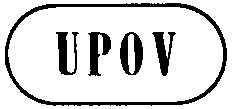 ETWC/32/1 Rev.ORIGINAL:  EnglishDATE:  May 30, 2014INTERNATIONAL UNION FOR THE PROTECTION OF NEW VARIETIES OF PLANTS INTERNATIONAL UNION FOR THE PROTECTION OF NEW VARIETIES OF PLANTS INTERNATIONAL UNION FOR THE PROTECTION OF NEW VARIETIES OF PLANTS GenevaGenevaGeneva